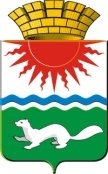 ГЛАВА СОСЬВИНСКОГО ГОРОДСКОГО ОКРУГАРАСПОРЯЖЕНИЕот 25 11.2016г. № 51р.п. СосьваОб организации обучения населения, не занятого в сферах производства и обслуживания, в учебно-консультационных пунктах по гражданской обороне и чрезвычайным ситуациям Сосьвинского городского округа В соответствии с Федеральными законами от 12.02.1998 № 28-ФЗ «О гражданской обороне» и от 21.12.1994 № 68-ФЗ «О защите населения и территорий от чрезвычайных ситуаций природного и техногенного характера», постановлениями Правительства Российской Федерации от 02.11.2000 № 841 «Об утверждении Положения об организации обучения населения в области гражданской обороны» и от 04.09.2003 № 547 «О подготовке населения в области защиты от чрезвычайных ситуаций природного и техногенного характера», в целях создания учебно-консультационных пунктов по гражданской обороне и чрезвычайным ситуациям и проведения в них обучения неработающего населения Сосьвинского городского округа в области безопасности жизнедеятельности, руководствуясь ст. ст. 27, 45 Устава Сосьвинского городского округа,1. Главе администрации Сосьвинского городского округа:а) создать учебно-консультационный пункт по гражданской обороне и чрезвычайным ситуациям (далее – УКП по ГОЧС) при муниципальном казенном учреждении «Управление гражданской защиты и хозяйственного обслуживания Сосьвинского городского округа» (далее – МКУ «УГЗ и ХО СГО»);б) организовать обучение населения, не занятого в сферах производства и обслуживания, в области гражданской обороны и защиты от чрезвычайных ситуаций в УКП по ГОЧС.2. Данное постановление опубликовать на официальном сайте администрации Сосьвинского городского округа и в газете «Серовский рабочий».3. Контроль исполнения настоящего постановления оставляю за собой.Глава Сосьвинского городского округа                                                                                 А. А. Сафонов